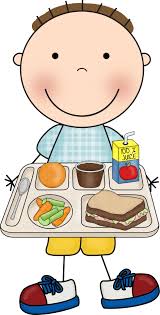 Week commencing08.02.21Week commencing15.03.21Week commencingWeek commencingMondayFish fingersBaked beansMashed potato & gravyFruit cookieGrilled baconPeasChips & gravyFlakemeal biscuitTuesdaySteak burgerMixed vegetablesMashed potato & gravyYoghurtRoast turkey & stuffingCarrot & parsnipRoast & mashed potato & gravyJelly tubWednesdayOven baked sausagesSweetcornMashed potato & gravyJelly tubSt Patrick’s Day holiday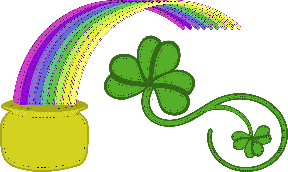 ThursdayRoast chicken & stuffingCarrotsRoast & mashed potato & gravyShortbread biscuitChicken nuggetsBaked beansMashed potato & gravyFrozen mousseFridayPepperoni pizzaSweetcornMashed / diced potatoes & gravySponge sliceFish goujonsPeasMashed potato & gravyFruit cookie